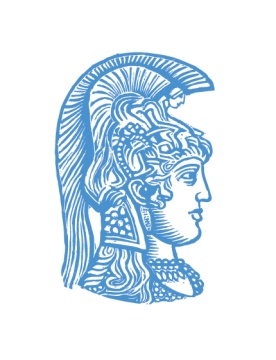 ΑΙΤΗΣΗ ΥΠΟΨΗΦΙΟΤΗΤΑΣΠΡΟΣΩΠΙΚΑ ΣΤΟΙΧΕΙΑΕΠΩΝΥΜΟΟΝΟΜΑΟΝΟΜΑ ΠΑΤΡΟΣΗΜΕΡΟΜΗΝΙΑ ΓΕΝΝΗΣΗΣΤΟΠΟΣ ΓΕΝΝΗΣΗΣΑΡΙΘΜΟΣ ΤΑΥΤΟΤΗΤΑΣ Ή ΔΙΑΒΑΤΗΡΙΟΥΔΙΕΥΘΥΝΣΗ ΜΟΝΙΜΟΥ ΚΑΤΟΙΚΙΑΣΟΔΟΣ                                                                            ΑΡΙΘΜΟΣΠΟΛΗ                                                                            Τ.Κ.ΧΩΡΑΔΙΕΥΘΥΝΣΗ ΕΡΓΑΣΙΑΣΟΔΟΣ                                                                            ΑΡΙΘΜΟΣΠΟΛΗ                                                                            Τ.Κ.ΤΗΛΕΦΩΝΟ ΚΑΤΟΙΚΙΑΣΤΗΛΕΦΩΝΟ ΕΡΓΑΣΙΑΣΤΗΛΕΦΩΝΟ ΚΙΝΗΤΟE- mailΣΠΟΥΔΕΣΠροπτυχιακές- Μεταπτυχιακές ΣπουδέςΞΕΝΕΣ ΓΛΩΣΣΕΣΣΥΣΤΑΤΙΚΕΣ ΕΠΙΣΤΟΛΕΣ(Ονόματα και τίτλοι των τριών προσώπων, από τα οποία έχετε ζητήσει Συστατικές Επιστολές)Υπογραφή:                      Ημερομηνία:               /  /  /    ΟΔΗΓΙΕΣ:  Οι ενδιαφερόμενοι καλούνται να υποβάλλουν την αίτησή τους,Έναρξη: 9 Οκτωβρίου 2023Λήξη: 20 Νοεμβρίου 2023          Ανακοίνωση αποτελεσμάτων: Δεκέμβριος 2023ΑΕΙ-ΑΤΕΙΤμήμαΠερίοδος ΣπουδώνΗμερ/νία απονομής (ή αναμενόμενη)ΒαθμόςΓλώσσαΠιστοποιητικόΒαθμός1)2)3)